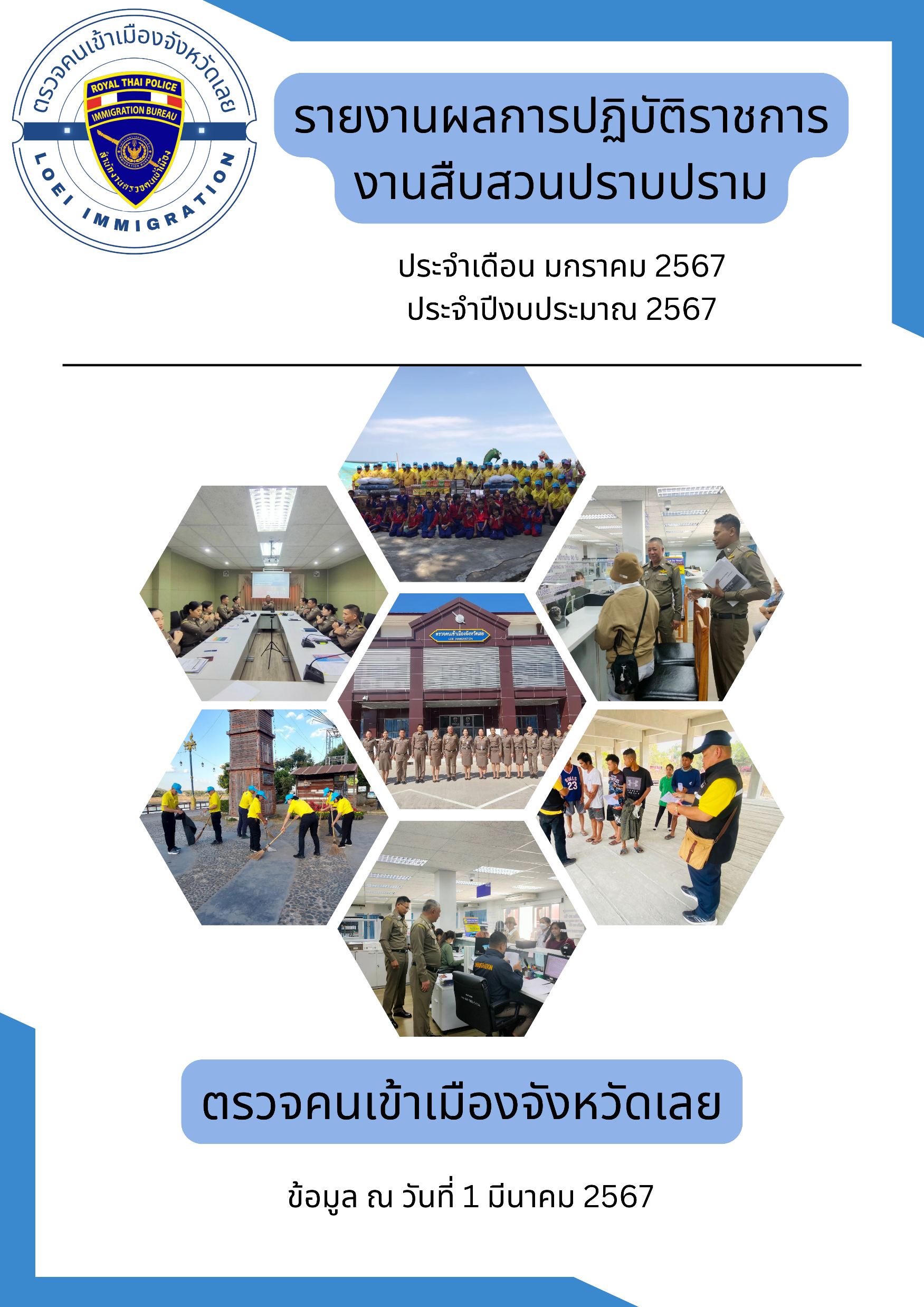 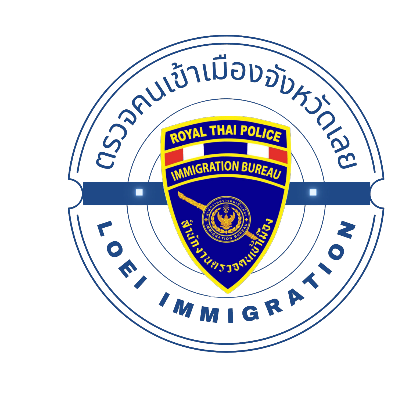 
        ผลการจับกุมและเปรียบเทียบปรับตาม พ.ร.บ.คนเข้าเมือง พ.ศ.2522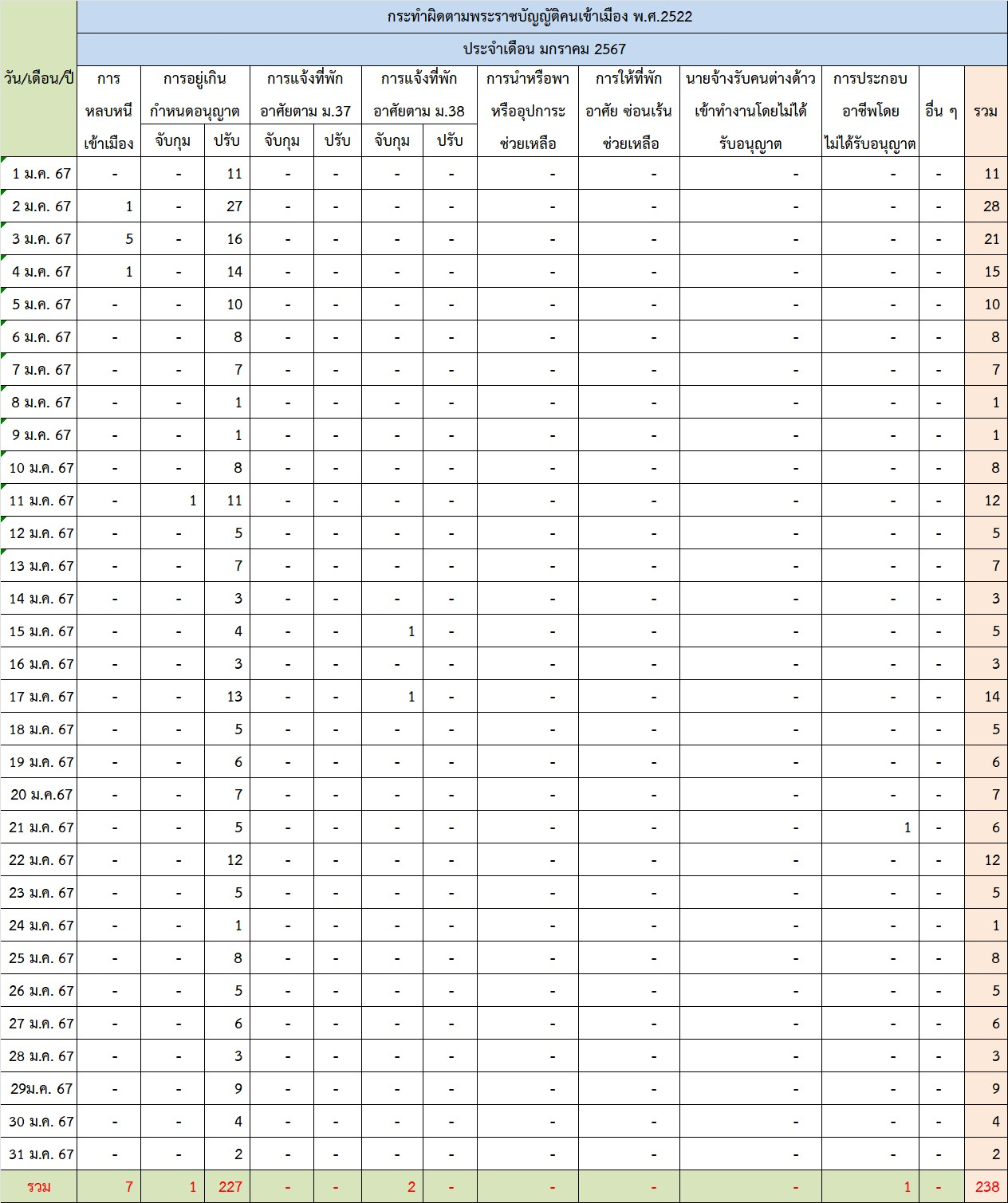     แสดงสถิติการดำเนินการตาม พ.ร.บ.คนเข้าเมือง พ.ศ.2522 เดือนมกราคม 2567     ผลการปฏิบัติหน้าที่ในด้านการป้องกันและปราบปรามอาชญากรรม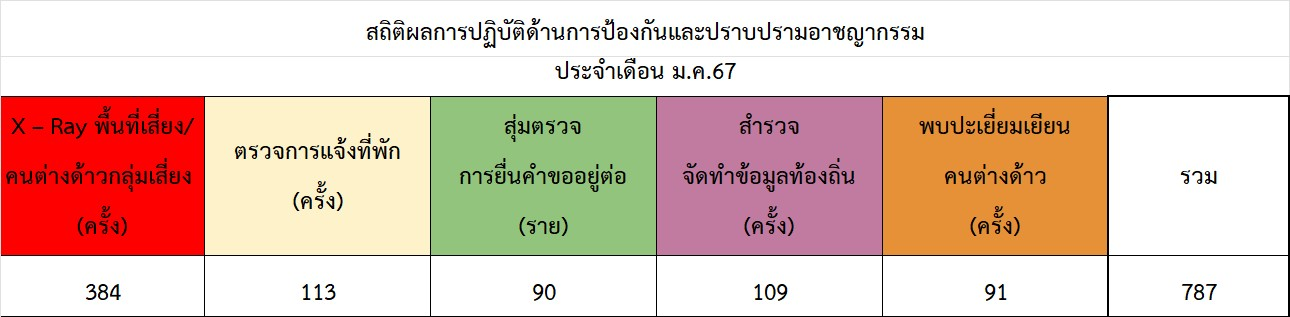 สถิติด้านการป้องกันปราบปรามอาชญากรรม เดือนมกราคม 2567       ผลการรายงานข่าวที่ปรากฎในหนังสือพิมพ์ โทรทัศน์ และสื่อสังคมออนไลน์ต่างๆ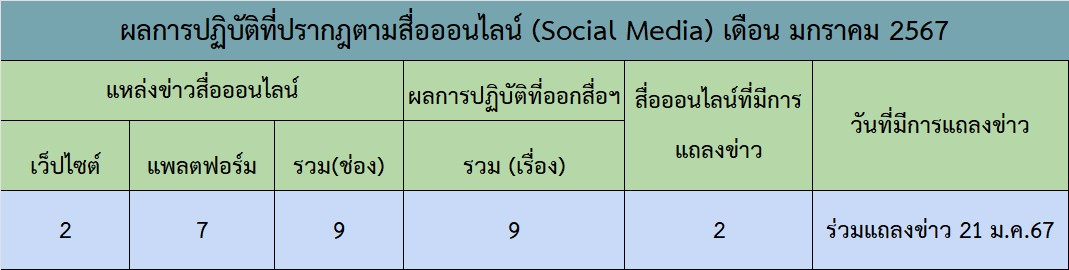    ภาพถ่ายผลการปฏิบัติประจำเดือน มกราคม 2567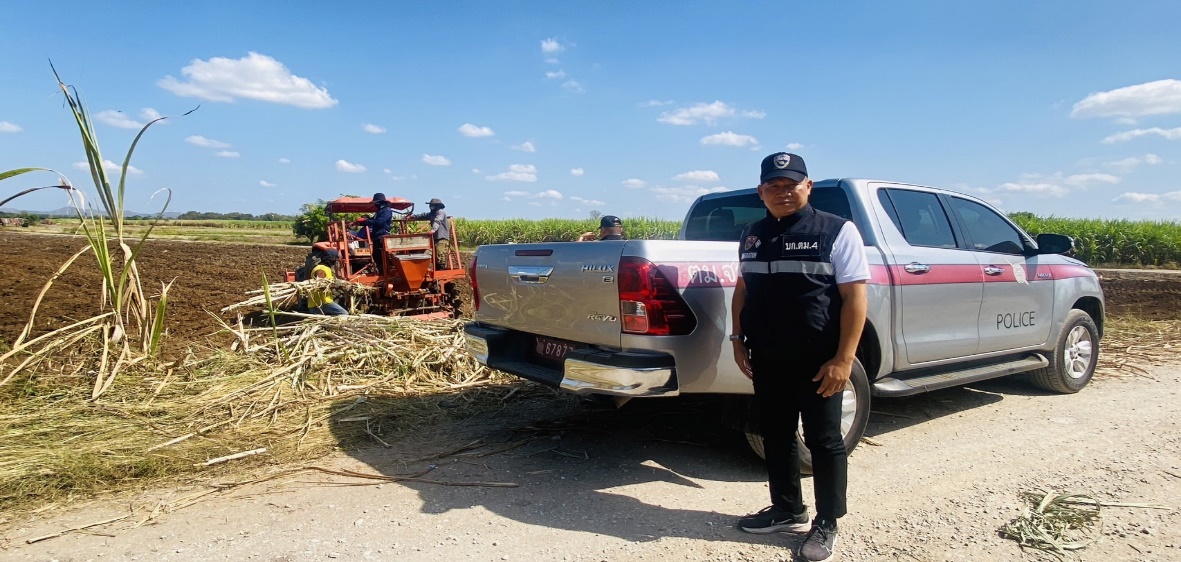 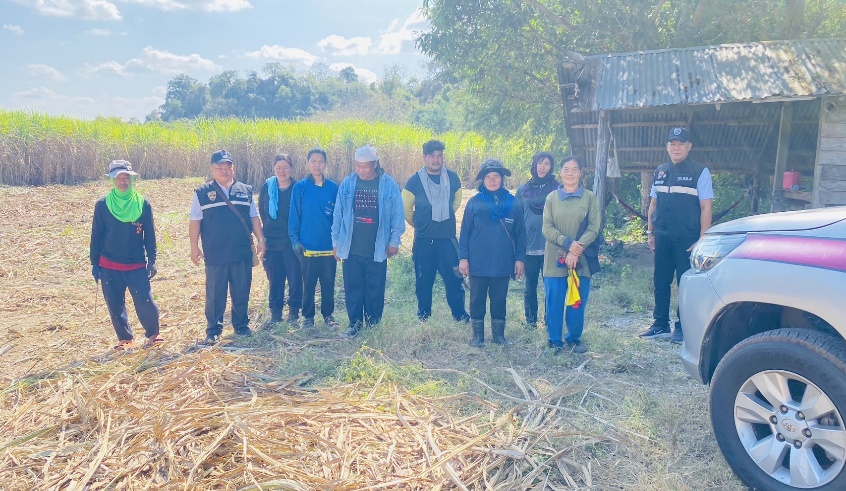 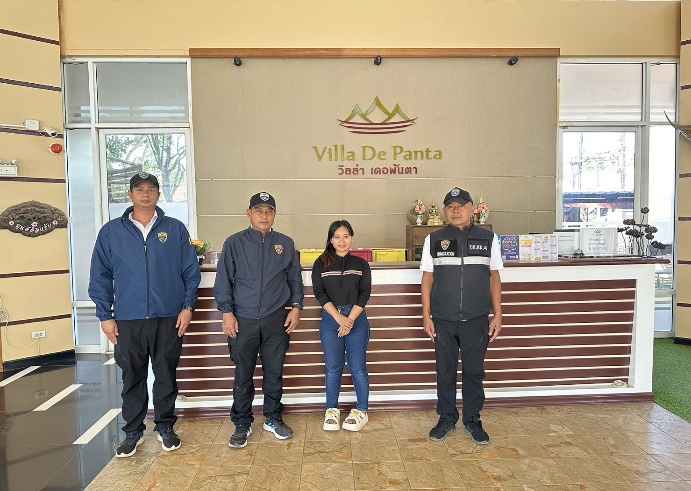 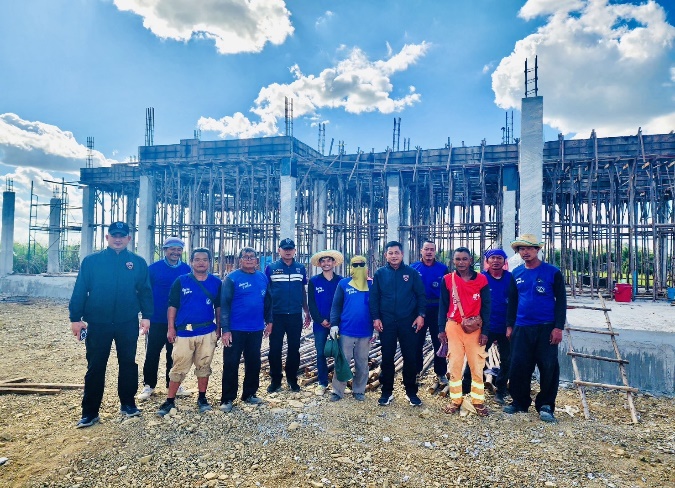       ภาพผลการปฏิบัติตรวจบูรณาการป้องกันปัญหาการค้ามนุษย์ด้านแรงงาน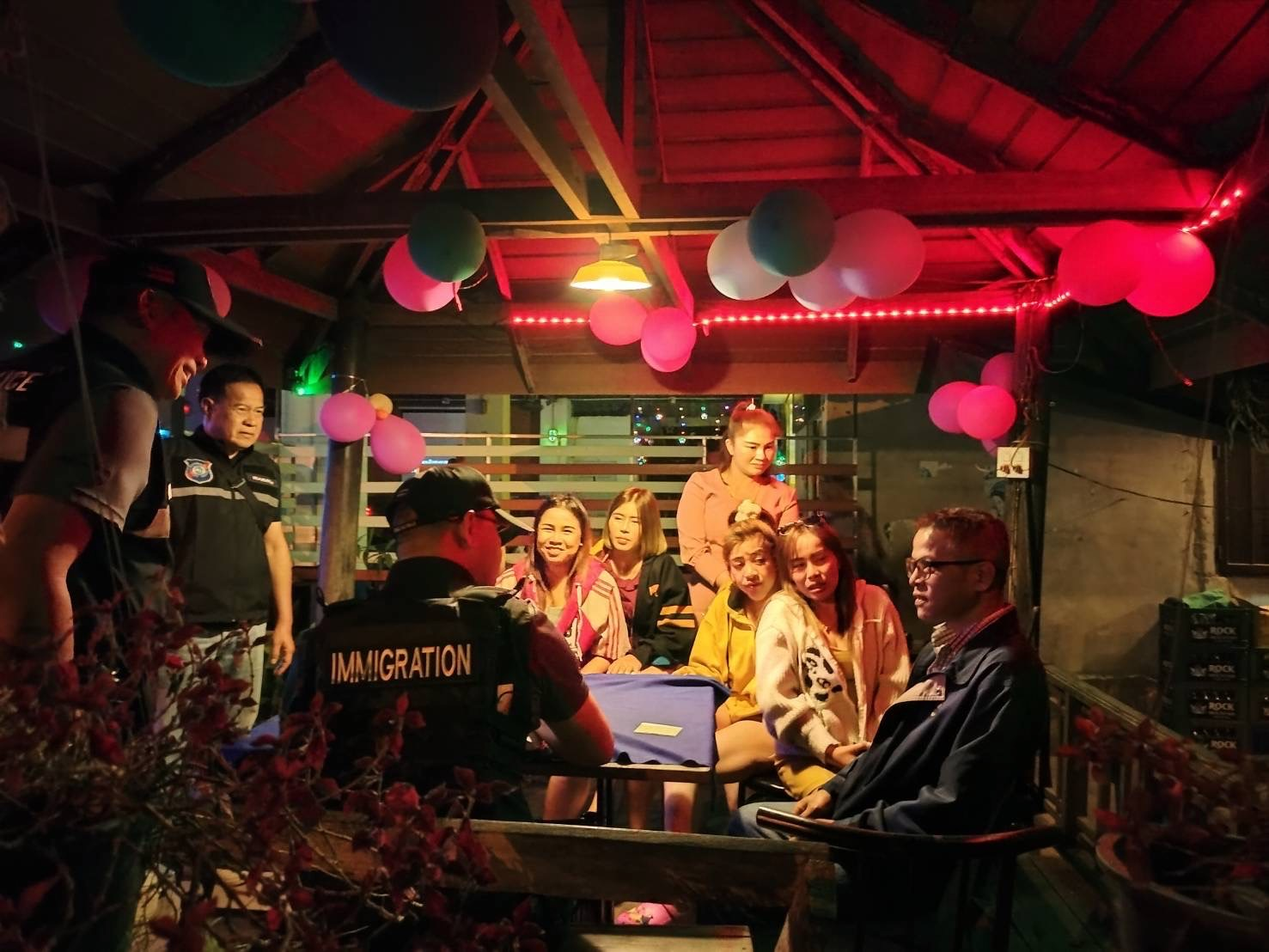 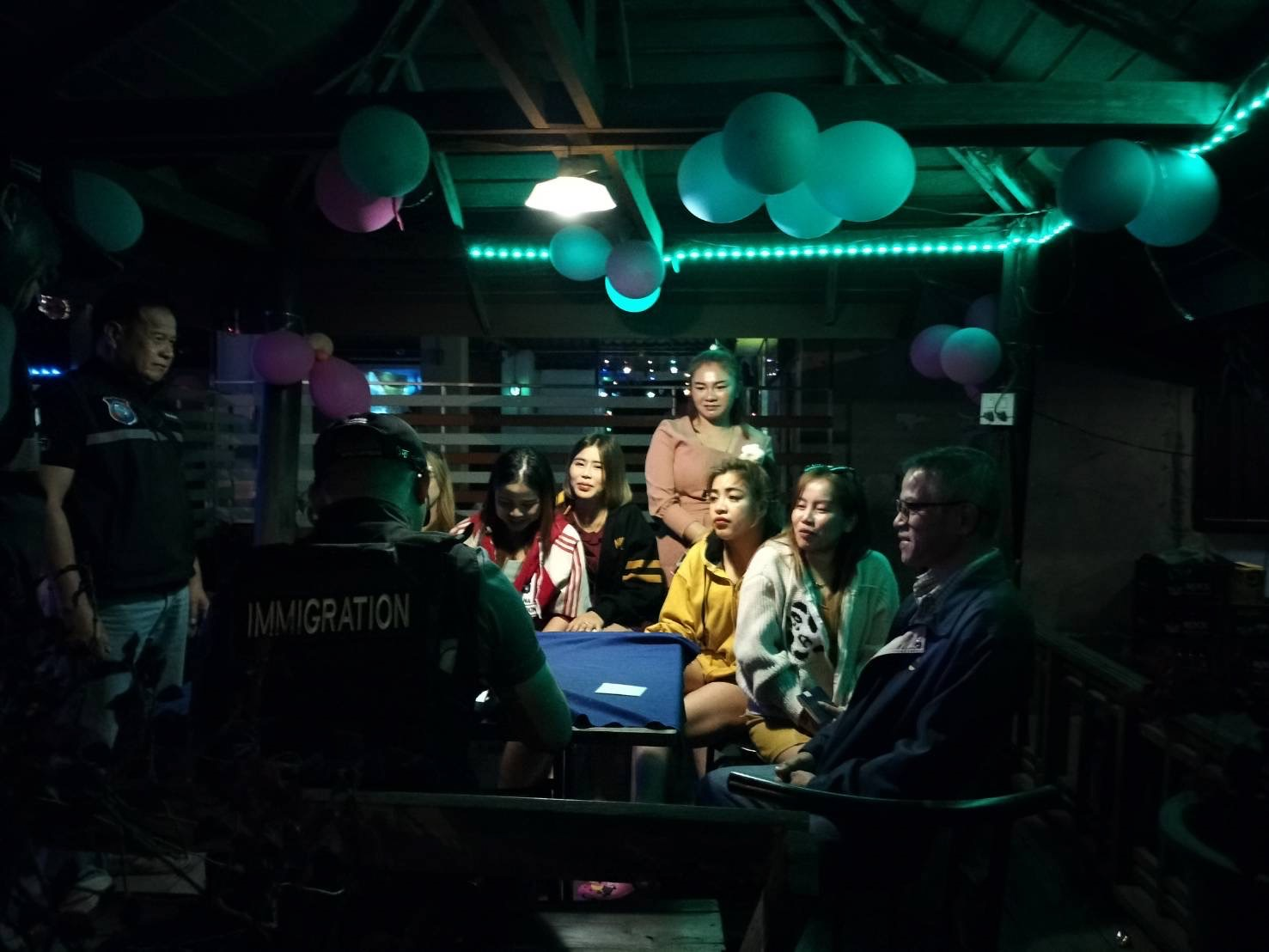 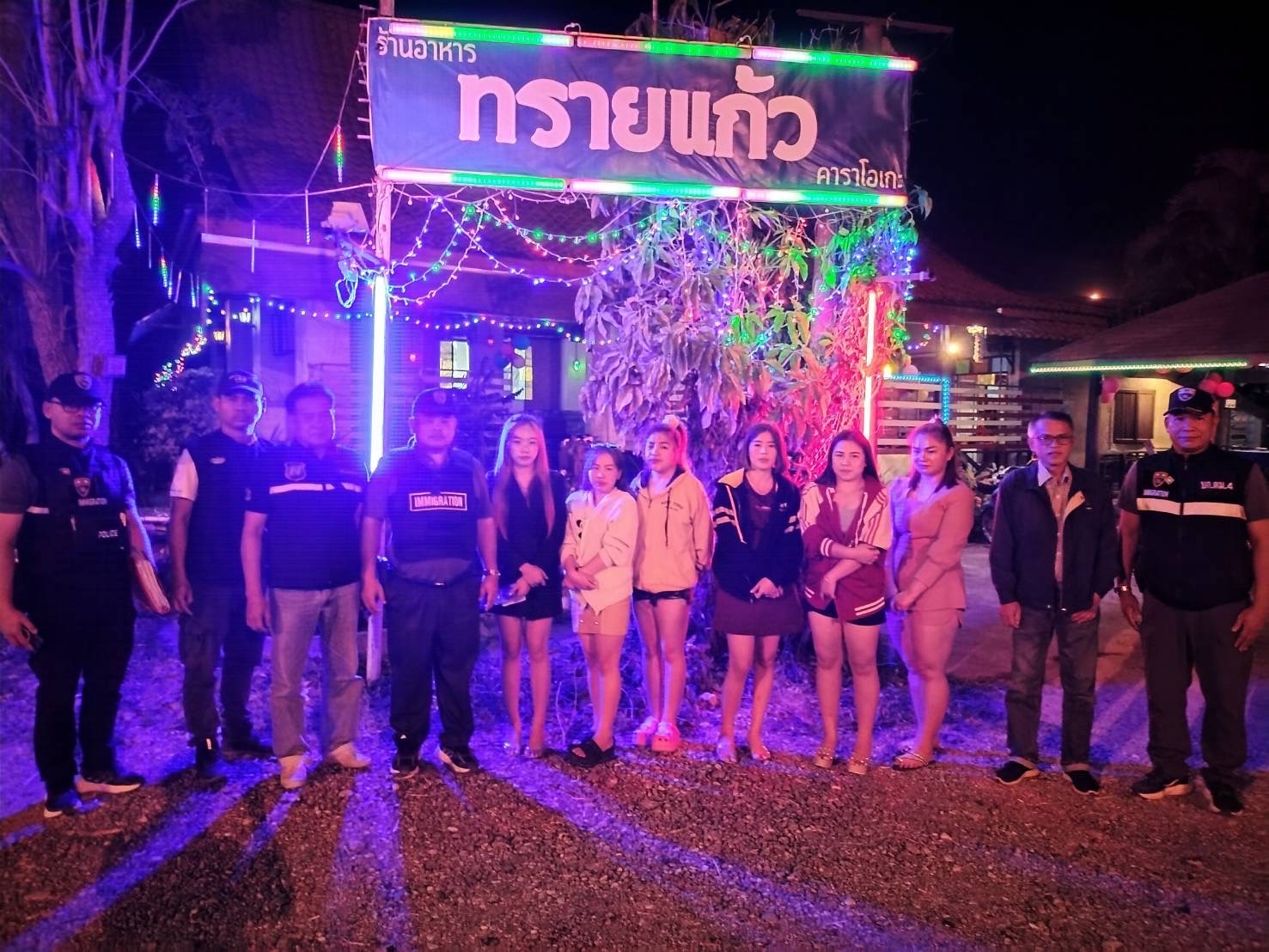 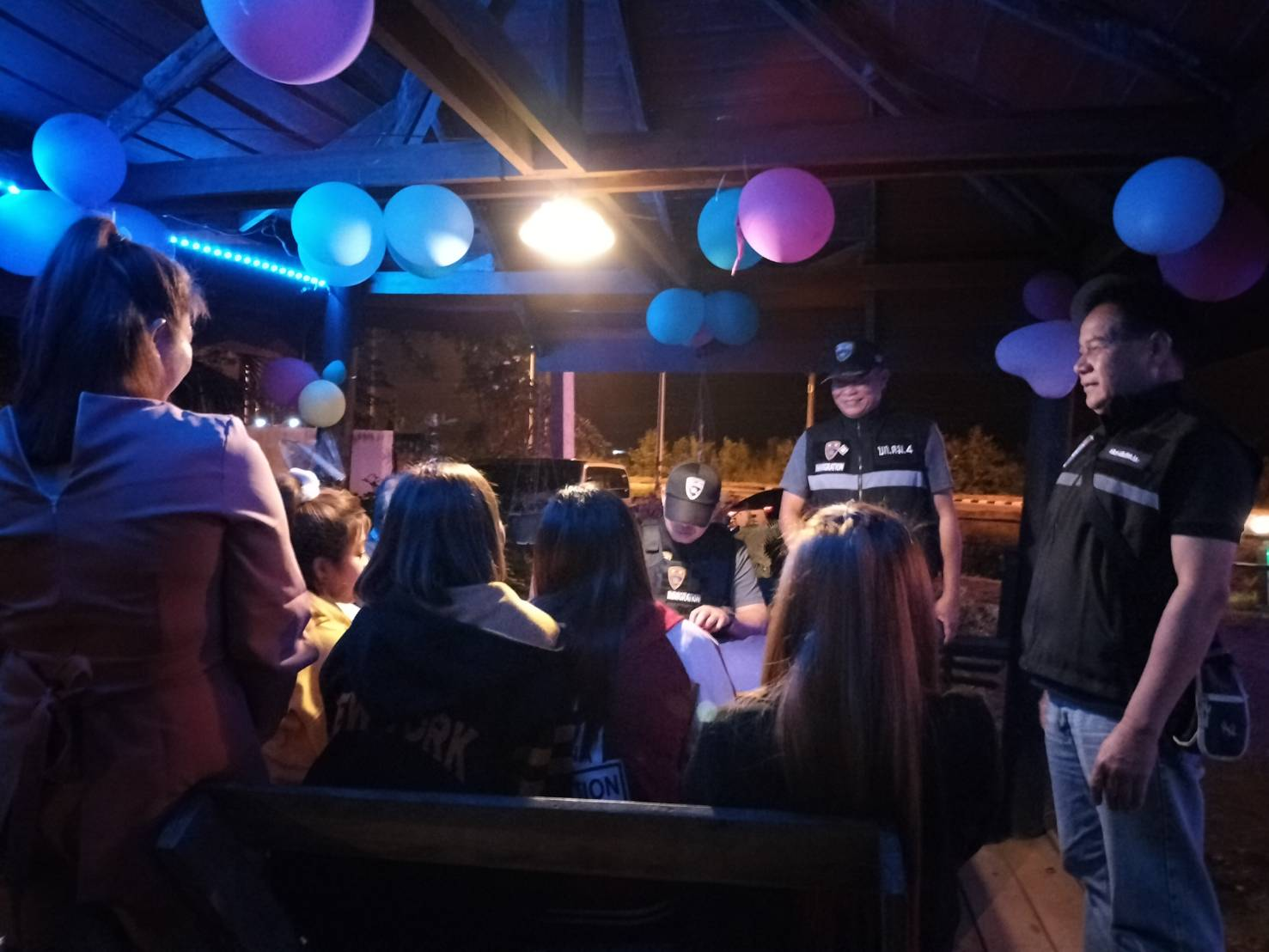 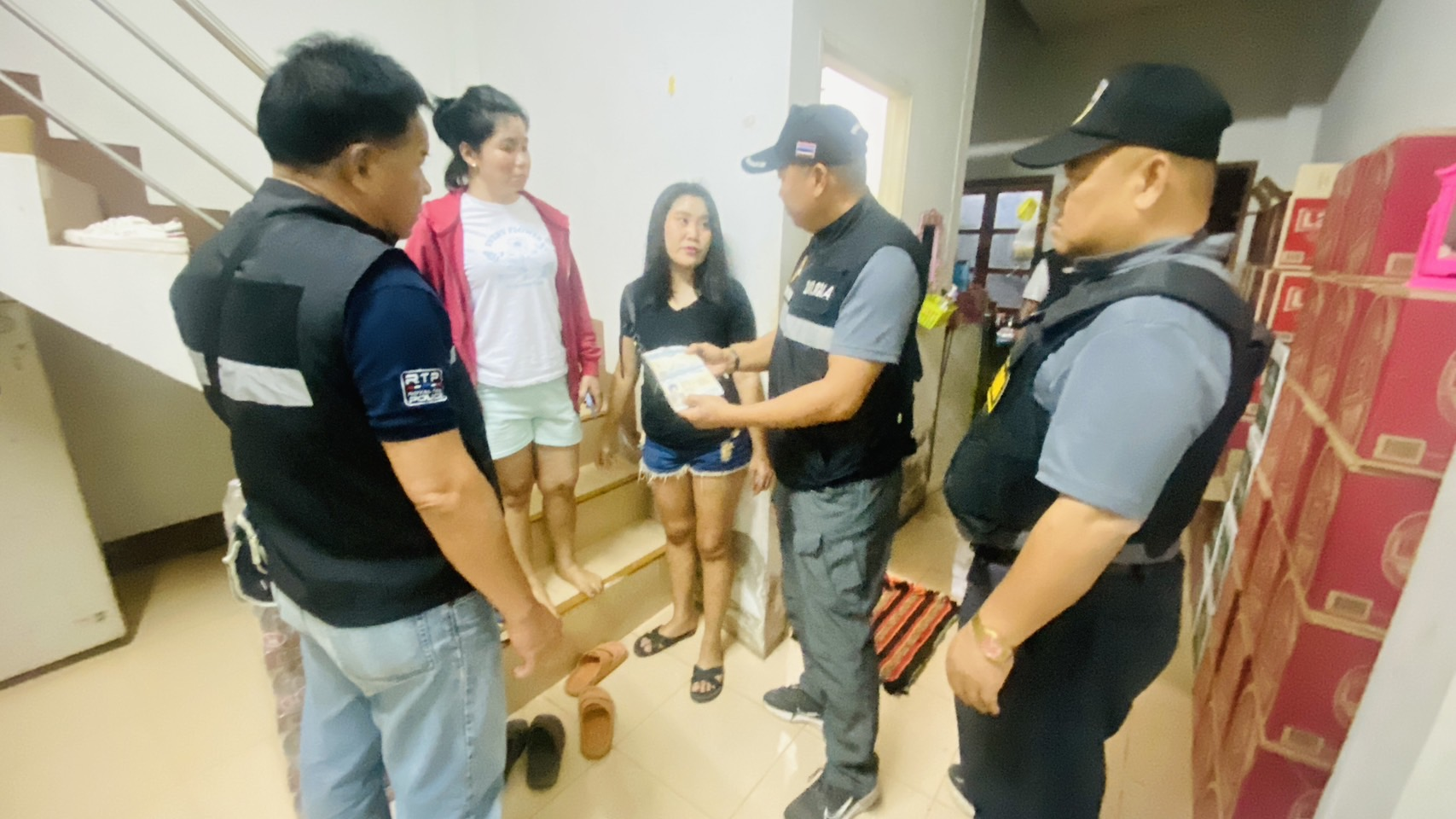 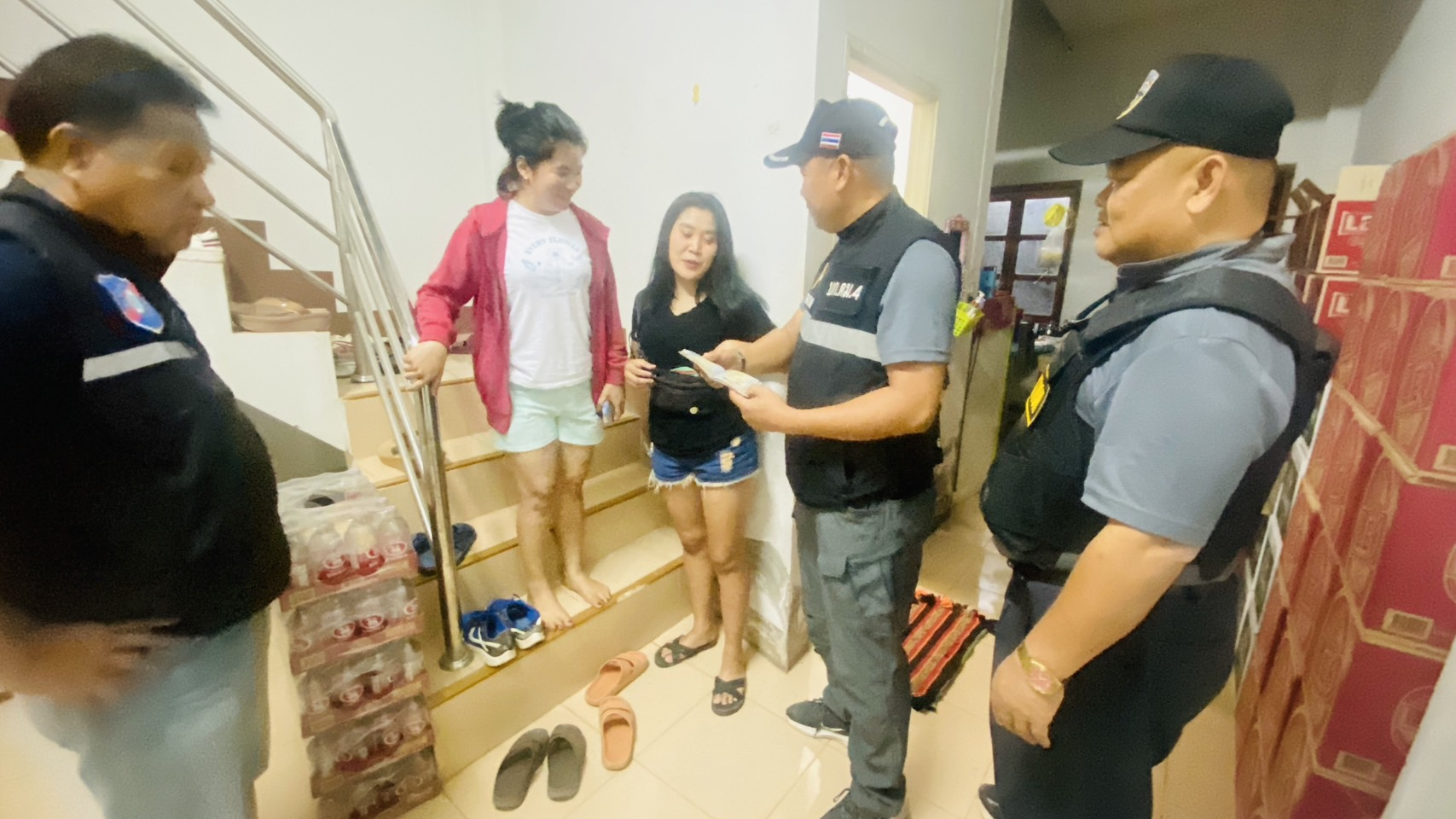 